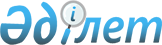 О внесении изменений в постановление акимата Есильского района от 18 марта 2011 года № А-3/64 "Об организации и обеспечении проведения очередного призыва граждан на срочную воинскую службу в апреле-июне и октября-декабря 2011 года"Постановление акимата Есильского района Акмолинской области от 29 июля 2011 года № А-7/210. Зарегистрировано Управлением юстиции Есильского района Акмолинской области 9 сентября 2011 года № 1-11-140

      В соответствии с Законом Республики Казахстан от 23 января 2001 года «О местном государственном управлении и самоуправлении в Республике Казахстан», Законом Республики Казахстан от 8 июля 2005 года «О воинской обязанности и воинской службе», акимат Есильского района ПОСТАНОВЛЯЕТ:



      1. Внести в постановление акимата Есильского района «Об организации и обеспечении проведения очередного призыва граждан на срочную воинскую службу в апреле-июне и октябре-декабре 2011 года» № а-3/64 от 18 марта 2011 года (зарегистрированное в Реестре государственной регистрации нормативных правовых актов № 1-11-135 от 1 апреля 2011 года, опубликованное 29 апреля 2011 года № 611 в районной газете «Жаңа – Есіл») следующее изменение:

      приложение 1 к указанному постановлению акимата изложить в новой редакции согласно приложению к настоящему постановлению.



      2. Контроль за исполнением настоящего постановления возложить на заместителя акима района Агымбаеву С.К.



      3. Настоящее постановление акимата Есильского района вступает в силу со дня государственной регистрации в Департаменте юстиции Акмолинской области и вводится в действие со дня официального опубликования.      Исполняющий обязанности

      акима района                               А.Смагулов      СОГЛАСОВАНО      Исполняющий обязанности

      главного врача государственного

      коммунального казенного

      предприятия «Есильская

      центральная районная

      больница» при управлении

      здравоохранения Акмолинской

      области                                    Альмагамбетов К.К.      Начальник государственного

      учреждения «Отдел внутренних

      дел Есильского района»

      Департамента внутренних

      дел Акмолинской области

      Министерства Внутренних

      дел Республики Казахстан                   Балтабаев К.Х.      Начальник государственного

      учреждения «Отдел по делам

      обороны Есильского района

      Акмолинской области»                       Менбаев Ж.Х.

Приложение к постановлению

акимата Есильского района

от 29 июля 2011 года № а-7 /210Приложение 1 к постановлению

акимата Есильского района

от 18 марта 2011 года № а-3/64 СОСТАВ

районной призывной комиссии
					© 2012. РГП на ПХВ «Институт законодательства и правовой информации Республики Казахстан» Министерства юстиции Республики Казахстан
				Менбаев Жанбота Хамитовичначальник государственного учреждения "Отдел по делам обороны Есильского района Акмолинской области", председатель призывной комиссии (по согласованию)Абдрахманов Дархан Ерназаровичглавный специалист отдела организационно-кадровой работы по вопросам гражданской обороны и чрезвычайных ситуаций государственного учреждения "Аппарат акима Есильского района Акмолинской области", заместитель председателя призывной комиссии.Члены комиссии:Члены комиссии:Каримбаев Темирхан Туяковичзаместитель начальника государственного учреждения "Отдел внутренних дел Есильского района" Департамента внутренних дел Акмолинской области Министерства Внутренних Дел Республики Казахстан (по согласованию)Койшибаева Жибек Кабдешевнаврач-терапевт государственного коммунального казенного предприятия "Есильская районная больница" при управлении здравоохранения Акмолинской области, председатель медицинской комиссии (по согласованию)Утеева Дина Копейевнаучастковая медицинская сестра взрослого населения государственного коммунального казенного предприятия "Есильская центральная районная больница" при управлении здравоохранения Акмолинской области, секретарь комиссии (по согласованию)